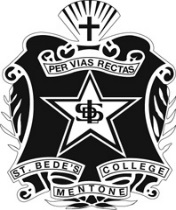 ST BEDE’S COLLEGE2 MENTONE PARADE, MENTONE, VICTORIA 3194Phone:  9582 5999     Fax:  9582 5757www.stbedes.catholic.edu.auABN:  59 127 195 135SAC redemption coversheetALT SAC date:Student name: Teacher:Authorised MaterialsStationery per VCAA examinationsNon-programmable calculatorGraphics CalculatorBound referenceNotesOther (please state)__________________________ConditionsExaminationOpen bookUse of computerSpecial provisions (please state)_________________________Reading timeWriting time:Alternative SAC form submitted:YesNo